ALICE SPRINGS CLAY TARGET CLUB INC.2016 PROGRAMDon’t forget to phone first to confirm shoot details if you are a visitor.  Being a small country club, we sometimes need to change the program”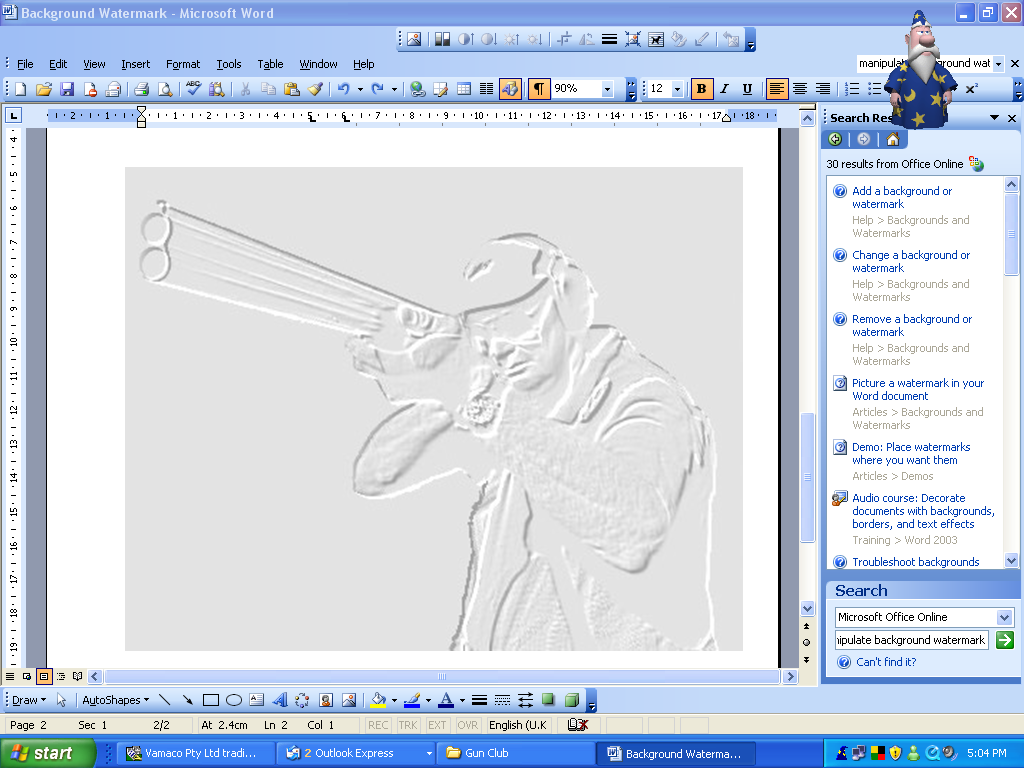 Commencement times	Day Shoots:   	Times marked depending on season.                                      Usually 2nd & 4th Sunday of MonthPractice 4.30pm most ThursdaysShooters are asked to come half an hour early for shoots and practices to help set upContact Details:Steve Morris, President, 0412890816Email:    smorris1@bigpond.net.auClub House    08 8955 5277ntclaytarget.org.au18-23/1/16	ISSF CHAMPIONSHIPS, BRISBANE GUN CLUB14/02/16	1.	25 TGT Skeet9am	2. 	50 TGT Double Barrel Point Score Club Handicap	3.	25 TGT ACTA Meterage Handicap   Saturday 3pm	1.  	50 TGT Sporting27/2/16Saturday 7.30 pm	NIGHT SHOOT	 	2.	50 TGT STATE NIGHT SKEETThursday 4pm	Ball Trap Practice, plus regular practice03/03/16	13/03/16	1.	50 TGT Skeet Doubles 9am	2.	25 TGT Single Barrel Club Handicap	3.	50 TGT STATE MIXED TARGETS (GRADED) (Dble, Sgle, Points, D/Rise)	Easter Sunday  	1.	100 TGT STATE BALL TRAP	27/03/16		EASTER SUNDAY DINNER and	NIGHT SHOOT	1.	50 TGT  STATE NIGHT BALL TRAP  10/04/16	1.	50 TGT Double Barrel Pointscore9am	2.	25 TGT Single Barrel Club Handicap	3.	25 TGT ACTA Meterage2-10/04/16	 TRAP NATIONALS WAGGA WAGGA 24/04/16	1.	50 TGT Sporting Clays9am	2.	25 TGT SkeetSaturday 4pm	1.	15 TGT Mixed Target Eye Opener – Cash Sweep30/04/16	2.	25 TGT Double Barrel Continental Club Handicap	Club Dinner	-    NIGHT SHOOT	3.	5 TGT Eye Opener	4.	50 TGT STATE NIGHT DOUBLE BARREL CONTINENTAL 8/05/16	1.	50 TGT STATE SKEET HANDICAP10am	2.	50 TGT Skeet Doubles 25 TGT Double Barrel Point Score Club Handicap21-28/05/16  	SKEET NATIONALS WAGGA WAGGAThursday 2/6/16	Double rise Coaching and Practice29/05/16	1.	50 TGT Point score10am	2.	25 TGT ACTA Meterage Handicap club handicap	3.	25 pair Double Rise10-13/06/16 	NTCTA  STATE TITLES – Darwin Gun Club26/6/16	1.	50 TGT Skeet 			10am	2.	25 TGT Double Barrel Club Handicap 	3.	50 TGT Ball Trap10/7/16	1.	50 TGT Skeet Doubles10am	2.	25 TGT Double Barrel Continental Club Handicap 	3.	50 TGT Point Score  -  TED SMITH MEMORIAL SHIELD	17/07/15	Ireland - Esker DTL Shoot18-19/07/16	European DTL Championships20/07/16	Esker DTL Shoot21-23/07/16	ICTSF World DTL Championships24/7/16	1.	50 TGT Skeet  10am	2.	50 TGT Double Barrel Point Score   	3.	25 TGT Single Barrel Club Handicap End July	DARWIN GUN CLUB ANNUAL 4 DAY SHOOT Saturday 1pm	1.    100 TGT STATE 5-STAND SPORTING13/08/16		Club Dinner	-    NIGHT SHOOT	4.	5 TGT Eye Opener	5.	50 TGT STATE NIGHT SINGLE BARREL28/08/16	1.	50 TGT Skeet10am	2.	25 TGT Double Barrel    BERT TUCKER SHIELD CLUB HANDICAP  		3.	50 TGT Ball Trap 11/09/16	1.	50 TGT Point Score 10am	2.	25 TGT Single Barrel Club Handicap	3.	50 TGT STATE DOUBLE BARREL CONTINENTAL (Graded)	25/09/16	1.	50 TGT Double Barrel    EVANS SHIELD     (Graded)9.30am	2.	25 TGT ACTA Meterage Handicap 	4.	50 TGT Ball Trap 2/10/16	1.	Alice Open Eye OpenerDinner		50 Target State Night Ball Trap7-10/10/16	ALICE SPRINGS MASTERS GAMES8am		Thursday 		Practice from 1pm		Friday		50 target skeet					5 target eye opener 					25 target Continental Points Score		Saturday		5 target eye opener 					50 target Double Barrel 		Sunday		25 target Single Barrel					30 target Mixed (Dble Sgle Points)		Monday		25 target ACTA Meterage Handicap					20 target Sporting Clays 23/10/16	1.	25 TGT Skeet Handicap9am	2.	50 TGT Double Barrel     EMILY HILLS CHAMPIONSHIP    (Graded)	3.	25 TGT Single Barrel Club Handicap	4.	25 Pair Double Rise  	Saturday 3pm	1.	75 TGT Alice Springs Triathlon Mixed Event5/11/16	           25 TGT Skeet, 25 TGT Double Barrel, 25 TGT Ball Trap		Club Dinner	-    NIGHT SHOOT	2.	5 TGT Eye Opener	3.	50 TGT STATE NIGHT DOUBLE BARREL ACTA METERAGE HANDICAPSaturday 20/11/16	Barrels by Candle Light and Presentation Night27/11/16	Quick working bee to close club followed by fun shoot for volunteers. 